Tracing & Cutting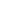 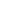 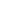 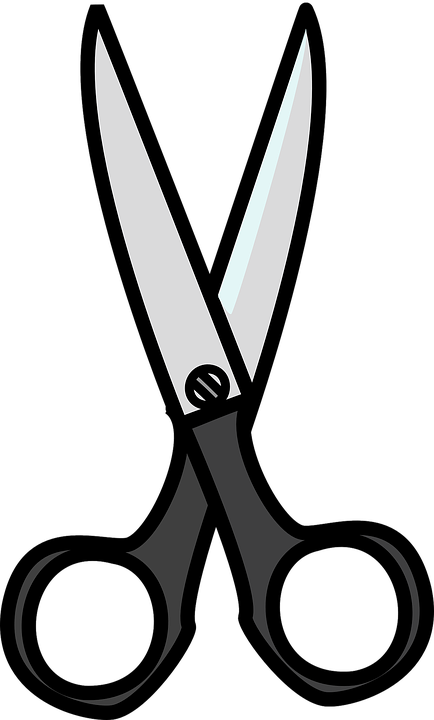 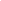 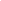 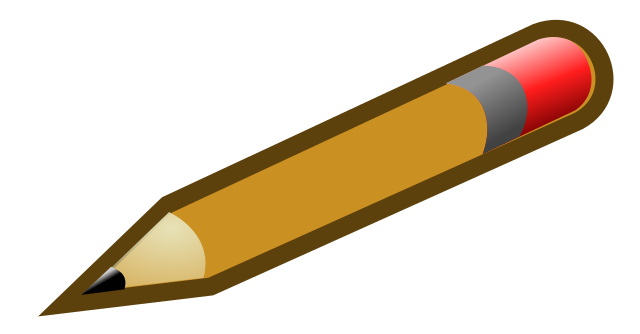 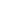 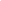 